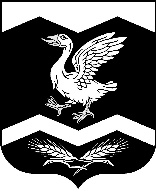 КУРГАНСКАЯ ОБЛАСТЬШАДРИНСКИЙ МУНИЦИПАЛЬНЫЙ ОКРУГГАНИНСКАЯ СЕЛЬСКАЯ ДУМАРЕШЕНИЕ          от 04.04.2022 г.				             	                  №  13с. АгапиноО внесении изменений в решение Ганинской сельской Думы от 12.05.2016г. № 48 «Об утверждении положения о бюджетном процессе в муниципальном образовании Ганинского сельсовета»В соответствии с ч. 1 ст. 242.23, ст. 242.26 Бюджетного кодекса РФ, Постановлением Правительства РФ от 01.12.2021г. № 2155 «Об утверждении общих требований к порядку осуществления финансовыми органами субъектов Российской Федерации (муниципальных образований) казначейского сопровождения средств» и статьей 23 Устава Ганинского сельсовета Шадринского района Курганской области, Ганинская сельская Дума -РЕШИЛА:1. Внести в решение Ганинской сельской Думы от 12.05.2016г. № 48 «Об утверждении положения о бюджетном процессе в муниципальном образовании Ганинского сельсовета» следующие изменения:1.1. Дополнить приложение к решению статьей 311 следующего содержания:«Статья 311. Казначейское сопровождение1. Казначейскому сопровождению подлежат средства, определенные решением Ганинской сельской Думы о бюджете Ганинского сельсовета.2. Порядок осуществления казначейского сопровождения целевых средств устанавливается постановлением Администрации Ганинского сельсовета.».3. Настоящее решение вступает в силу со дня его обнародования на доске информации в здании Администрации Ганинского сельсовета.4. Контроль за выполнением данного решения возложить на планово-бюджетную комиссию Ганинской сельской Думы.Председатель Ганинского сельсовета                                             Л.Г. ЮкляевскихГлава Ганинского сельсовета                                                         Ш.Ш. Абсалямов